. . . . . . . . . . . . . . . . . . . . . . . . . . . . . . . . . . . . . . . . . . .  Anabilim Dalı Başkanlığına,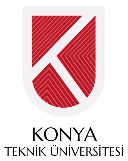 Danışmanı olduğum Anabilim Dalınız Yüksek Lisans Programı öğrencisi. . . . . . . . . . . . . . . . . . . . . . . . . . . . . . . . . . . . . , tezçalışmasını tamamlamıştır. Öğrencinin tez savunması için aşağıda isimleri yazılı öğretim üyelerini önermekteyim.Bilgilerinizi ve gereğini arz ederim. Danışmanın imzası	: . . . . . . . . . . . . . . . . . . . . . . . . . . . . . . . . . . . . .                                 Tarih : . . . . /. . . . . /. . . . . . .Danışmanın adı, soyadı	: . . . . . . . . . . . . . . . . . . . . . . . . . . . . . . . . . . . . .NOT: Danışman en fazla 7 jüri üyesini EAD Başkanlığına önerebilir. Anabilim Dalı gerekli hallerde liste dışından da jüri üyesi seçebilir.Lisansüstü Eğitim Enstitüsü Müdürlüğü’ne,Karar sayısı	:  . . . . . . . . . . . . . . . . . . . . . . . . . . . . . . . . .                                         Karar tarihi :  . . . . / . . . . /. . . . . . . . Anabilim Dalımız Yüksek Lisans Programı öğrencisi. . . . . . . . . . . . . . . . . . . . . . . . . . . . . . . . . . . . . . . .için tez savunma sınavı tarihinin ve jüri üyesi önerisinin aşağıdaki tabloda gösterildiği şekli ile uygunluğuna oy birliği/oy çokluğu ile karar verilmiştir.NOT: Tez savunma sınavı; LEE Yönetim Kurulu Kararı tarihinden itibaren en erken15 gün, en geç 30 gün içerisinde yapılması gerekir.Anabilim Dalı Kurulu ÜyeleriUnvan - Adı, SoyadıÇalıştığı Kurum ve Anabilim DalıElektronik Posta AdresiÜniversiteİçi1Üniversiteİçi2Üniversiteİçi3Üniversiteİçi4Üniversite Dışı5Üniversite Dışı6Üniversite Dışı7Unvan - Adı, SoyadıÇalıştığı Kurum ve Anabilim DalıElektronik Posta AdresiAsıl1DanışmanAsıl2EABD Jüri ÜyesiAsıl3Üniversite Dışı Jüri ÜyesiYedek1EABD Jüri ÜyesiYedek2Üniversite Dışı Jüri ÜyesiNOT: Jüri üyelerinin biri öğrencinin danışmanı, biri aynı EABD, biri de Üniversite dışındaki bir yükseköğretimkurumundan olmak üzere, üç asıl ve biri EABD, diğeri ise Üniversite dışındaki bir yükseköğretim kurumunun öğretim üyelerinden olmak üzere iki yedek üye olmak üzere beş öğretim üyesinden oluşur.Enstitü Yönetim Kurulu gerekli hallerde liste dışından da üye seçebilir.ÖNERİLEN SINAV TARİHİGÜN:SAAT:Kurul Üyesinin Adı, SoyadıGöreviİmzası